АДМИНИСТРАЦИЯ МУНИЦИПАЛЬНОГО ОБРАЗОВАНИЯ«МОНАСТЫРЩИНСКИЙ РАЙОН» СМОЛЕНСКОЙ ОБЛАСТИП О С Т А Н О В Л Е Н И Еот 29.01.2020 № 0029О внесении изменений в муниципальную программу «Развитие и содержание автомобильных дорог местного значения и улично-дорожной сети Монастырщинского городского поселения Монастырщинского района Смоленской области», утвержденную постановлением Администрации муниципального образования «Монастырщинский район» Смоленской области от 29.12.2017 № 0453 (в редакции постановлений от 16.01.2019 № 0017, 19.06.2019 № 0217, 08.10.2019 № 0337, 20.12.2019 № 0467)В соответствии с Федеральным законом от 6 октября 2003 №131-ФЗ «Об общих принципах организации местного самоуправления в Российской Федерации», Уставом муниципального образования «Монастырщинский район» Смоленской области, Уставом Монастырщинского городского поселения Монастырщинского района Смоленской области Администрация муниципального образования «Монастырщинский район» Смоленской области  п о с т а н о в л я е т:1. Внести в муниципальную программу «Развитие и содержание автомобильных дорог местного значения и улично-дорожной сети Монастырщинского городского поселения Монастырщинского района Смоленской области», утвержденную постановлением Администрации муниципального образования «Монастырщинский район» Смоленской области от 29.12.2017 № 0453 (в редакции постановлений от 16.01.2019 № 0017, 19.06.2019 № 0217, 08.10.2019 № 0337, 20.12.2019 № 0467), следующие изменения:1.1. В паспорте муниципальной программы:- позиции «Сроки (этапы) реализации муниципальной программы», «Объемы и источники финансирования Программы» изложить в следующей редакции:1.2. Раздел 4 муниципальной программы изложить в новой редакции:Мероприятия программы могут реализовываться за счет средств федерального, областного бюджетов, бюджета городского поселения и внебюджетных источников.Общий объём финансовых  средств, для осуществления Программы составляет 75 134,2 тыс. рублей:в 2017 году – 2 336,5 тыс. рублей;в 2018 году – 8 050,8 тыс. рублей;в 2019 году – 24 638,8 тыс. рублей;в 2020 году – 13 103,6 тыс. рублей;в 2021 году – 13 447,5 тыс. рублей;в 2022 году – 13 447,5 тыс. рублей;В том числе средства местного бюджета 19 538,9 тыс. рублей:в 2017 году – 2 336,5 тыс. рублей;в 2018 году – 2 405,5 тыс. рублей;в 2019 году – 4 658,8 тыс. рублей;в 2020 году – 3 113,6 тыс. рублей;в 2021 году – 3 457,5 тыс. рублей;в 2022 году – 3 567,0 тыс. рублей.В том числе средства областного бюджета 55 595,3 тыс. рублей:в 2017 году – 0 тыс. рублей;в 2018 году – 5 645,3 тыс. рублей;в 2019 году – 19 980,0 тыс. рублей;в 2020 году – 9 990,0 тыс. рублей;в 2021 году – 9 990,0 тыс. рублей;в 2021 году – 9 990,0 тыс. рублей.2. Приложение № 2 к муниципальной программе «Развитие и содержание автомобильных дорог местного значения и улично-дорожной сети Монастырщинского городского поселения Монастырщинского района Смоленской области» изложить в новой редакции.3. Настоящее постановление вступает в силу с момента его подписания и подлежит размещению на официальном сайте Администрации муниципального образования «Монастырщинский район» Смоленской области.4. Контроль за исполнением настоящего постановления оставляю за собой.И. о. Главы муниципального образования«Монастырщинский район»Смоленской области                                                                             А.С. БарановскийПриложение № 2к муниципальной программе «Развитие и содержание автомобильных дорог местного значения и улично-дорожной сети Монастырщинского городского поселения Монастырщинского района Смоленской области», утвержденной постановлением Администрации муниципального образования «Монастырщинский район» Смоленской области от 29.12.2017 № 0453 (в редакции постановлений от 16.01.2019 № 0017, 19.06.2019 № 0217, 08.10.2019 № 0337, 20.12.2019 № 0467)ПЛАН реализации муниципальной программы  «Развитие, содержание и благоустройство автомобильных дорог местного значения и улично-дорожной сети Монастырщинского городского поселения Монастырщинского района Смоленской области»  Сроки (этапы) реализации муниципальной программыодин этап, 2017-2022 годыОбъемы ассигнований муниципальной программы (по годам реализации и в разрезе источников финансирования)объем бюджетных ассигнований на реализацию муниципальной программы составляет 75 134,2 тыс. рублей, в том числе на реализацию муниципальной программы по годам составляет:№ п/пНаименование Исполнительмероприятия    
Источник финан-сового   обеспече-ния (расшиф-ровать)Объем средств на реализацию муниципальной программы на очередной финансовый год и плановый период (тыс. рублей)Объем средств на реализацию муниципальной программы на очередной финансовый год и плановый период (тыс. рублей)Объем средств на реализацию муниципальной программы на очередной финансовый год и плановый период (тыс. рублей)Объем средств на реализацию муниципальной программы на очередной финансовый год и плановый период (тыс. рублей)Планируемое значение показателя реализации муниципальной программы на очередной финансовый год и плановый периодПланируемое значение показателя реализации муниципальной программы на очередной финансовый год и плановый периодПланируемое значение показателя реализации муниципальной программы на очередной финансовый год и плановый период№ п/пНаименование Исполнительмероприятия    
Источник финан-сового   обеспече-ния (расшиф-ровать)всего2020 год2021 год2022 годочередной финансовый год1-й год планового периода2-й год планового периода1234567891011Эффективное решение вопросов местного значения в части развития, содержания и автомобильных дорог местного значения и улично-дорожной сети Монастырщинского городского поселения Монастырщинского района Смоленской областиЭффективное решение вопросов местного значения в части развития, содержания и автомобильных дорог местного значения и улично-дорожной сети Монастырщинского городского поселения Монастырщинского района Смоленской областиЭффективное решение вопросов местного значения в части развития, содержания и автомобильных дорог местного значения и улично-дорожной сети Монастырщинского городского поселения Монастырщинского района Смоленской областиЭффективное решение вопросов местного значения в части развития, содержания и автомобильных дорог местного значения и улично-дорожной сети Монастырщинского городского поселения Монастырщинского района Смоленской областиЭффективное решение вопросов местного значения в части развития, содержания и автомобильных дорог местного значения и улично-дорожной сети Монастырщинского городского поселения Монастырщинского района Смоленской областиЭффективное решение вопросов местного значения в части развития, содержания и автомобильных дорог местного значения и улично-дорожной сети Монастырщинского городского поселения Монастырщинского района Смоленской областиЭффективное решение вопросов местного значения в части развития, содержания и автомобильных дорог местного значения и улично-дорожной сети Монастырщинского городского поселения Монастырщинского района Смоленской областиЭффективное решение вопросов местного значения в части развития, содержания и автомобильных дорог местного значения и улично-дорожной сети Монастырщинского городского поселения Монастырщинского района Смоленской областиЭффективное решение вопросов местного значения в части развития, содержания и автомобильных дорог местного значения и улично-дорожной сети Монастырщинского городского поселения Монастырщинского района Смоленской областиЭффективное решение вопросов местного значения в части развития, содержания и автомобильных дорог местного значения и улично-дорожной сети Монастырщинского городского поселения Монастырщинского района Смоленской областиЭффективное решение вопросов местного значения в части развития, содержания и автомобильных дорог местного значения и улично-дорожной сети Монастырщинского городского поселения Монастырщинского района Смоленской областиТекущий и капитальный ремонт автомобильных дорог местного значения и улично - дорожной сетиТекущий и капитальный ремонт автомобильных дорог местного значения и улично - дорожной сетиТекущий и капитальный ремонт автомобильных дорог местного значения и улично - дорожной сетиТекущий и капитальный ремонт автомобильных дорог местного значения и улично - дорожной сетиТекущий и капитальный ремонт автомобильных дорог местного значения и улично - дорожной сетиТекущий и капитальный ремонт автомобильных дорог местного значения и улично - дорожной сетиТекущий и капитальный ремонт автомобильных дорог местного значения и улично - дорожной сетиТекущий и капитальный ремонт автомобильных дорог местного значения и улично - дорожной сетиТекущий и капитальный ремонт автомобильных дорог местного значения и улично - дорожной сетиТекущий и капитальный ремонт автомобильных дорог местного значения и улично - дорожной сетиТекущий и капитальный ремонт автомобильных дорог местного значения и улично - дорожной сети1.1.Проведение текущего и капитального ремонта (км)1.2.Проведение текущего и капитального ремонта Администрация муниципального образования «Монастырщинский район» Смоленской области областиМестный бюджет2, 970,990,990,991.2.Проведение текущего и капитального ремонта Администрация муниципального образования «Монастырщинский район» Смоленской области областиОбластной бюджет29 970,09 990,09 990,09 990,01.3.Расходы на проведение текущего и капитального ремонта автомобильных дорог местного значения по организации и обеспечению мобилизационной подготовки Администрация муниципального образования «Монастырщинский район» Смоленской областиМестный бюджет1.3.Расходы на проведение текущего и капитального ремонта автомобильных дорог местного значения по организации и обеспечению мобилизационной подготовки Администрация муниципального образования «Монастырщинский район» Смоленской областиОбластной бюджетСодержание автомобильных дорог и улично-дорожной сети Монастырщинского городского поселения Монастырщинского района Смоленской областиСодержание автомобильных дорог и улично-дорожной сети Монастырщинского городского поселения Монастырщинского района Смоленской областиСодержание автомобильных дорог и улично-дорожной сети Монастырщинского городского поселения Монастырщинского района Смоленской областиСодержание автомобильных дорог и улично-дорожной сети Монастырщинского городского поселения Монастырщинского района Смоленской областиСодержание автомобильных дорог и улично-дорожной сети Монастырщинского городского поселения Монастырщинского района Смоленской областиСодержание автомобильных дорог и улично-дорожной сети Монастырщинского городского поселения Монастырщинского района Смоленской областиСодержание автомобильных дорог и улично-дорожной сети Монастырщинского городского поселения Монастырщинского района Смоленской областиСодержание автомобильных дорог и улично-дорожной сети Монастырщинского городского поселения Монастырщинского района Смоленской областиСодержание автомобильных дорог и улично-дорожной сети Монастырщинского городского поселения Монастырщинского района Смоленской областиСодержание автомобильных дорог и улично-дорожной сети Монастырщинского городского поселения Монастырщинского района Смоленской областиСодержание автомобильных дорог и улично-дорожной сети Монастырщинского городского поселения Монастырщинского района Смоленской области2.1.Содержание автомобильных дорог и улично-дорожной сети (км)2.2Содержание автомобильных дорог и улично-дорожной сети Администрация муниципального образования «Монастырщинский район» Смоленской областиМестный бюджет10 135,13 112,63 456,53 566,0хххВсего по муниципальной программеВсего по муниципальной программе40 108,0713 103,5913 447,4913 556,99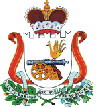 